 Załącznik nr 8 do SWZ 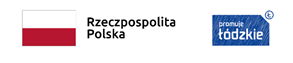 Wzór umowy UMOWA NR …………….Zawarta w dniu ……………… w Galewicach pomiędzy; Gminą Galewice z siedzibą w Galewicach, ul. Wieluńska 5, 98-405 GalewiceNIP 9970132876 REGON 250855073reprezentowaną przez:- Wójta Gminy 					- Piotr Kołodziej - przy kontrasygnacie Skarbnika Gminy 	- Ewa Stasik zwaną w dalszej części umowy „Zamawiającym” a ………………………………………………………………………………………………………………………NIP ……………………………..		REGON …………………………….reprezentowaną przez:- ………………………………………………………….- ………………………………………………………….zwaną w dalszej części „Wykonawcą”W wyniku wyboru oferty w trybie art. 275 pkt 1 na podstawie przepisów ustawy z 11 września 2019 r.- Prawo zamówień publicznych, zwanej dalej „Pzp” zawarto umowę o następującej treści:§ 1Przedmiot Umowy1.Zamawiający zleca, a Wykonawca przyjmuje do realizacji wykonanie w formule „Zaprojektuj i Wybuduj” zadania: „Remont drogi gminnej nr 118277E Węglewice – Okoń – Głaz”. zgodnie z projektem funkcjonalno-użytkowym (PFU) oraz na warunkach wynikających z niniejszej umowy oraz SWZ.2. Przedmiot zamówienia obejmuje: Wykonanie dokumentacji projektowej dla zadania pn.: „Remont drogi gminnej nr 118277E Węglewice – Okoń – Głaz”. W zakres opracowania projektowego wchodzi: 1) Opracowania dokumentacji projektowej (projekt budowlano-wykonawczy) oraz szczegółowej specyfikacji technicznej wykonania i odbioru robót budowlanych wg wymagań, obowiązujących przepisów i norm powołanych w PFU.Ilość egzemplarzy opracowań projektowych i powykonawczych:• projekty budowlano - wykonawcze 2 egz. do każdego zgłoszenia/ pozwolenia na budowę• szczegółowa specyfikacja techniczna wykonania i odbioru robót 2 egz.• pozostałe opracowania projektowe 2 egz.2) uzyskanie niezbędnych pozwoleń, uzgodnień, decyzji wraz z ostateczną decyzją o pozwoleniu na budowę; 3) sprawowanie nadzoru autorskiego nad robotami budowlanymi wykonywanymi na podstawie opracowanej dokumentacji projektowej w zakresie wynikającym z ustawy Prawo budowlane;4) wykonanie robót budowlanych na podstawie opracowanej przez Wykonawcę i zatwierdzonej przez Zamawiającego dokumentacji projektowej oraz ostatecznym pozwoleniu/zgłoszeniu robót budowlanych.3. Przedstawione w PFU opracowania są tylko materiałem wyjściowym i pomocniczym dla Wykonawcy do sporządzenia własnych opracowań wchodzących w skład przedmiotu zamówienia. Zamawiający dopuszcza zmiany w stosunku do przedstawionych wymagań pod warunkiem akceptacji przez Zamawiającego rozwiązań alternatywnych oraz uzyskania przez Wykonawcę wszelkich niezbędnych uzgodnień z osobami trzecimi. Wykonawca jest zobowiązany do weryfikacji podanych założeń PFU, poprzez wykonanie własnych obliczeń technologicznych i konstrukcyjnych dla zadań wchodzących w skład przedmiotu zamówienia. W przypadku wyniknięcia rozbieżności w rozwiązaniach przedstawionych przez Zamawiającego w PFU a opracowanymi przez Wykonawcę, Wykonawca nie będzie rościł praw do dodatkowego wynagrodzenia. Przedstawione w PFU parametry są wielkościami szacunkowymi. Ostateczne wielkości zostaną ustalone na podstawie sporządzonej przez Wykonawcę dokumentacji projektowej (projektu budowlanego i projektu wykonawczego).4. Wykonawca oświadcza, że zapoznał się z dokumentacją postępowania przetargowego i miejscem prowadzenia robót oraz, że warunki wykonywania zamówienia są mu znane oraz nie zgłasza w tym zakresie zastrzeżeń ani uwag. 5. Zamawiający oświadcza, że posiada prawo do dysponowania nieruchomością na cele budowlane.6. Wykonawca oświadcza, że prowadzi działalność w zakresie niezbędnym do realizacji przedmiotu umowy oraz posiada doświadczenie, możliwości i niezbędną wiedzę techniczną do realizacji przedmiotowych robót, a także wykazuje płynność finansową, umożliwiającą mu w szczególności terminowe wykonanie zobowiązań finansowych, a także posiada kapitał obrotowy oraz potencjał niezbędny do wykonania robót i w związku z tym zawiera z Zamawiającym niniejszą Umowę.7. Wykonawca oświadcza, że wycenił wszystkie roboty związane z wykonaniem zamówienia oraz nie będzie wnosił żadnych roszczeń z powodu nieprawidłowego oszacowania wartości swojej oferty.  8. W trakcie realizacji przedmiotu niniejszej umowy, wykonawca zobowiązany jest udostępnić część placu budowy innemu podmiotowi, realizującemu roboty budowlane równolegle z zamówieniem objętym niniejszą umową,  jeżeli zajdzie taka potrzeba.§ 2Termin wykonania zamówienia1. Wymagany termin wykonania przedmiotu zamówienia rozumiany jako termin wykonania robót budowlanych, uzyskania pozwolenia na użytkowanie (jeśli jest wymagane) i pisemnego zgłoszenia Zamawiającemu gotowości do odbioru końcowego ustala się na trzy miesiące od daty podpisania umowy, nie później jednak jak do dnia 23.12.2023 r.2. Przekazanie placu budowy będzie potwierdzone protokołem przekazania placu budowy.3. Wykonawca zobowiązany jest do przedstawienia Zamawiającemu harmonogramu robót najpóźniej w dniu podpisania umowy. § 3Nadzór nad pracamiZamawiający powołuje Inspektora Nadzoru który działa w granicach umocowania określonego przepisami ustawy z dnia 7 lipca 1994 r. Prawo budowlane.Wykonawca w swoim zakresie i w ramach niniejszej umowy zobowiązany jest do zapewnienia  Kierownika budowy.§ 4Sposób wykonania umowy1. Wykonawca oświadcza, że posiada konieczne doświadczenie i kwalifikacje niezbędne do prawidłowego wykonania umowy i zobowiązuje się wykonać przedmiot umowy przy zachowaniu należytej staranności określonej w art. 355 § 2 Kodeksu Cywilnego.2. Wykonawca zobowiązuje się wykonać przedmiot umowy z materiałów własnych.3. Materiały użyte do wykonania przedmiotu zamówienia muszą posiadać cechy techniczne i jakościowe co najmniej takie, jakie zostały określone w dokumentacji technicznej oraz muszą posiadać stosowne atesty i certyfikaty.4. Na każde żądanie Zamawiającego Wykonawca zobowiązany jest okazać właściwe dokumenty potwierdzając jakość wbudowywanych materiałów. 5. Jeżeli Zamawiający zażąda badań, które wchodzą w zakres przedmiotu umowy to Wykonawca zobowiązany jest przeprowadzić je na własny koszt.6. Wykonawca zobowiązuje się do informowania Zamawiającego i Inspektora Nadzoru o konieczności wykonania robót nieobjętych niniejszą umową, a niezbędnych do prawidłowego zrealizowania przedmiotu umowy. Wykonawca zobowiązuje się do uzyskania pisemnej zgody Zamawiającego na wykonanie robót dodatkowych.7. Wykonawca bez dodatkowego wynagrodzenia zobowiązuje się do:wykonania projektu czasowej organizacji ruchu oraz oznakowania terenu budowy, w przypadku zniszczenia lub uszkodzenia robót ich części bądź urządzeń w toku realizacji – naprawienia ich i doprowadzenia do stanu pierwotnego,wykonania badań, jak również do dokonania odkrywek w przypadku nie zgłoszenia do odbioru robót ulegających zakryciu lub zanikających,odpowiedniego zabezpieczenia terenu budowy,zapewnienia właściwych warunków bezpieczeństwa i higieny pracy,utrzymania terenu budowy w stanie wolnym od przeszkód komunikacyjnych oraz usuwania na bieżąco zbędnych materiałów i odpadów,umożliwienia wstępu na teren budowy pracownikom nadzoru budowlanego, inspektorowi nadzoru i uprawnionym przedstawicielom strony Zamawiającej,zapewnienia źródła zasilania w energię oraz wodę dla maszyn i pojazdów niezbędnych do wykonania zamówienia. uporządkowania terenu robót i terenu przyległego po zakończeniu robót, w tym także zagospodarowania na własny koszt i ryzyko odpadów powstałych w toku realizacji robót,zapewnienia kierownika budowy, kierowników robót branżowych oraz bieżącego, dokładnego i czytelnego prowadzenia dziennika budowy,wykonanie geodezyjnej inwentaryzacji  powykonawczej,przeprowadzenia wymaganych badań i pomiarów kontrolnych zgodnie z wymogami SST.8. Wykonawca jest odpowiedzialny za bezpieczeństwo wszelkich działań na terenie budowy.9. Jeżeli Wykonawca wykonuje roboty bez zamykania ruchu, ma on obowiązek zapewnienia bezpieczeństwa ruchu na terenie budowy.10. Wykonawca jest odpowiedzialny i ponosi koszty z tytułu strat materialnych powstałych w związku z zaistnieniem zdarzeń losowych i odpowiedzialności cywilnej za szkody oraz następstwa nieszczęśliwych wypadków dotyczących pracowników i osób trzecich, powstałe w związku z prowadzonymi robotami w tym także ruchem pojazdów mechanicznych w czasie realizacji robót objętych umową , a także za działania i zaniechania pracowników i osób trzecich powstałe w związku z wykonywaniem przedmiotu umowy.11. Wykonawca jest zobowiązany do ochrony znajdujących się na terenie inwestycji stałych punktów stabilizowanej osnowy geodezyjnej i ponosi pełną odpowiedzialność za ich zniszczenie, usunięcie lub przemieszczenie.12. Wykonawca na własną odpowiedzialność i na swój koszt podejmie środki zapobiegawcze, aby nie naruszać praw właścicieli posesji i budynków sąsiadujących z terenem budowy oraz minimalizować zakłócenia lub szkody wynikające z prowadzenia robót budowlanych.13. Wykonawca zobowiązany jest do prowadzenia dokumentów budowy, opracowania dokumentacji powykonawczej.§ 5Obowiązki Wykonawcy1. Od dnia protokolarnego przekazania terenu robót Wykonawca odpowiada za organizację swojego zaplecza w miejscu wskazanym przez Zamawiającego, utrzymanie ładu i porządku, usuwanie wszelkich śmieci, odpadków, opakowań i innych pozostałości po zużytych przez Wykonawcę materiałach na własny koszt. W przypadku nie wykonania tego obowiązku Wykonawca zostanie wezwany do jego realizacji, a w przypadku bezskutecznego upływu terminu wskazanego w wezwaniu Zamawiający wykona czynności porządkowe na koszt Wykonawcy. 2. Od dnia protokolarnego przekazania terenu robót Wykonawca odpowiada za wszelkie szkody powstałe w związku z realizacją prac będących przedmiotem niniejszej umowy lub też inną działalnością Wykonawcy na obiekcie Zamawiającego. Odpowiedzialność ta wiąże się z usunięciem wszelkich szkód objętych odpowiedzialnością na własny koszt oraz wypłatą odszkodowań. Wykonawca w tym zakresie odpowiada również za działania Podwykonawcy. 3. Zamawiający nie będzie ponosił odpowiedzialności za składniki majątkowe Wykonawcy znajdujące się na terenie robót w trakcie realizacji przedmiotu umowy. 4. Zamawiający oświadcza iż nie gwarantuje Wykonawcy powierzchni magazynowej do składowania materiałów. 5. Powstałe podczas prowadzenia robót odpady zagospodaruje Wykonawca. Utylizację należy przeprowadzić zgodnie z przepisami ustawy z dnia 14 grudnia 2012 r. o odpadach.6. Wykonawca zobowiązuje się do umożliwienia wstępu na teren budowy pracownikom organów państwowego nadzoru budowlanego, do których należy wykonywanie zadań określonych ustawą Prawo budowlane oraz do udostępnienia im danych i informacji wymaganych tą ustawą.7. Wykonawca zapewni własną organizację i koordynację robót poprzez zabezpieczenie nadzoru wykonawczego.8. Wykonawca ponosi pełną odpowiedzialność za jakość, terminowość oraz bezpieczeństwo robót wykonywanych przez podwykonawców.9. Wykonawca zobowiązuje się wykonać roboty budowlane stanowiące przedmiot umowy w terminie o którym mowa w § 2 umowy, z zachowaniem należytej staranności, zasad bezpieczeństwa, dobrej jakości, właściwej organizacji pracy, zasad wiedzy technicznej, obowiązujących przepisów prawa, w szczególności zgodne z ustawą z dnia 7 lipca 1994 r. Prawo budowlane oraz zgodnie z opisem przedmiotu zamówienia i na warunkach ustalonych umową. 10. Wykonawca będzie prawidłowo prowadził dokumentację budowy.11. Stosownie do treści art. 95 ust. 1 ustawy Prawo zamówień publicznych Zamawiający wymaga zatrudnienia przez Wykonawcę lub Podwykonawcę na podstawie umowy o pracę, osób wykonujących czynności polegające na faktycznym wykonaniu robót ziemnych,  o ile nie będą wykonywane przez daną osobę w ramach prowadzonej przez nią działalności gospodarczej.12. Wymóg nie dotyczy czynności wykonywanych przez osoby kierujące budową: kierownika budowy oraz innych osób pełniących samodzielnie funkcje techniczne w budownictwie, osób wykonujących usługę geodezyjną, dostawców materiałów budowlanych. Wymóg zatrudnienia, o którym mowa w ust. 11 nie dotyczy również osób posiadających uprawnienia wydane na podstawie innych przepisów, które upoważniają do samodzielnego wykonywania prac bez nadzoru.13. W terminie 7 dni od podpisania umowy Wykonawca zobowiązany jest do przedstawienia oświadczenia o zatrudnieniu na podstawie umowy o pracę osób wykonujących czynności, o których mowa w ust. 11.14. Oświadczenie to powinno zawierać w szczególności: dokładne określenie podmiotu składającego oświadczenie, datę złożenia oświadczenia, wskazanie, że objęte wezwaniem czynności wykonują osoby zatrudnione na podstawie umowy o pracę wraz ze wskazaniem liczby tych osób, rodzaju umowy o pracę i wymiaru etatu oraz podpis osoby uprawnionej do złożenia oświadczenia w imieniu wykonawcy lub podwykonawcy.15. Wykonawca zobowiązuje się, iż zarówno on jak i Podwykonawcy będą zatrudniać pracowników wykonujących czynności wskazane w ust. 11 w ramach umowy o pracę w rozumieniu przepisów ustawy z dnia 26 czerwca 1974 r. – Kodeks pracy.16. Wykonawca zobowiązuje się, iż każdorazowo na żądanie Zamawiającego, w terminie przez niego wskazanym, nie krótszym niż 10 dni roboczych, przedłożyć do wglądu poświadczone za zgodność z oryginałem kopie umów o pracę zawartych przez Wykonawcę/Podwykonawcę z pracownikami wykonującymi prace wskazane w ust. 11. Kopie umów powinny zawierać informacje, w tym dane osobowe, niezbędne do weryfikacji zatrudnienia na podstawie umowy o pracę, w szczególności imię i nazwisko zatrudnionego pracownika, datę zawarcia umowy o pracę, rodzaj umowy o pracę i zakres obowiązków pracownika.17. W trakcie realizacji zamówienia zamawiający uprawniony jest do wykonywania czynności kontrolnych wobec wykonawcy i podwykonawcy odnośnie spełniania przez wykonawcę lub podwykonawcę wymogu zatrudnienia na podstawie umowy o pracę osób wykonujących wskazane w ust. 11 czynności. Zamawiający uprawniony jest w szczególności do: a)	żądania oświadczeń i dokumentów w zakresie potwierdzenia spełniania ww. wymogów i dokonywania ich oceny,b)	żądania wyjaśnień w przypadku wątpliwości w zakresie potwierdzenia spełniania ww. wymogów,c)	przeprowadzania kontroli na miejscu wykonywania świadczenia.18. W przypadku uzasadnionych wątpliwości co do przestrzegania prawa pracy przez Wykonawcę lub Podwykonawcę, zamawiający może zwrócić się o przeprowadzenie kontroli przez Państwową Inspekcję Pracy.19. W przypadku niewywiązania się z obowiązków, o których mowa w ust. 11-16, Wykonawca zobowiązany będzie do zapłaty kary umownej określonej w § 12 umowy.20. Wykonawca zobowiązany jest do wprowadzenia w umowach z podwykonawcami stosownych zapisów, zobowiązujących do zatrudnienia na podstawie umowy o pracę, przez cały okres realizacji zamówienia, wszystkich osób wykonujących czynności związane z realizacją zadania przez osoby fizyczne oraz umożliwiających zamawiającemu przeprowadzenie kontroli realizacji tego obowiązku.21. W czasie realizacji robót wykonawca będzie utrzymywał teren budowy w stanie wolnym od przeszkód komunikacyjnych oraz będzie usuwał wszelkie urządzenia pomocnicze i zbędne materiały, odpady i śmieci oraz niepotrzebne urządzenia prowizoryczne.22. Wykonawca ponosi pełną odpowiedzialność za jakość, terminowość oraz bezpieczeństwo robót wykonywanych przez podwykonawców.23. Po zakończeniu robót Wykonawca zobowiązany jest uporządkować teren budowy i przekazać go zamawiającemu w dniu podpisania  protokołu odbioru końcowego.24. Wykonawca zapewnia ogólny dozór terenu budowy.§ 6MateriałyWykonawca dostarczy na swój koszt materiały i urządzenia niezbędne do wykonania przedmiotu zamówienia.Użyte materiały muszą być nowe, wolne od wad fizycznych i prawnych i będą odpowiadać, co do jakości wymogom wyrobów dopuszczonym do obrotu i stosowania w budownictwie określonym
w art. 10 ustawy z dnia 7 lipca 1994 r. Prawo Budowlane oraz w ustawie z dnia 16 kwietnia 2004 r. o wyrobach budowlanych specyfikacji warunków zamówienia, Specyfikacji Technicznej Wykonania i Odbioru Robót.Na materiały wykonawca obowiązany jest posiadać certyfikat na znak bezpieczeństwa, deklarację zgodności z Polską Normą lub aprobatą techniczną i przedkładać je Zamawiającemu na każde wezwanie.Jeżeli Zamawiający zażąda badań materiałów, które nie były przewidziane niniejszą umową, to Wykonawca obowiązany jest je przeprowadzić.Jeżeli  w rezultacie przeprowadzenia tych badań okaże się, że zastosowane materiały bądź wykonanie robót jest niezgodne z umową, to koszty badań dodatkowych obciążają Wykonawcę.§ 7Podwykonawstwo1. Wykonawca zobowiązuje się – zgodnie z oświadczeniem zawartym w ofercie, do wykonania przedmiotu zamówienia siłami własnymi za wyjątkiem robót w zakresie:1) ……………………………………………………………… ,2) ……………………………………………………………… ,3) ……………………………………………………………… ,które zostaną wykonane przy udziale podwykonawcy (podwykonawców).2. Wykonawca zobowiązany jest do przedłożenia Zamawiającemu:1) projektu umowy o podwykonawstwo, której przedmiotem są roboty budowlane,2) poświadczonej za zgodność z oryginałem kopii zawartej umowy o podwykonawstwo której przedmiotem są roboty budowlane w terminie 7 dni od dnia jej zawarcia,3) poświadczonej za zgodność z oryginałem kopii zawartej umowy o podwykonawstwo, której przedmiotem są dostawy lub usługi a także zmian tej umowy, w terminie 7 dni od dnia jej zawarcia, z wyłączeniem umów o podwykonawstwo o wartości mniejszej niż 0,5% wartości umowy. Wyłączenie nie dotyczy umów o podwykonawstwo o wartości większej niż 50.000 zł.3. Wykonawca zobowiązuje się iż :a) Podwykonawca zamierzający zawrzeć umowę o podwykonawstwo, której przedmiotem są roboty budowlane, każdorazowo przedłożą Zamawiającemu projekt tej umowy, przy czym podwykonawca dołączą zgodę Wykonawcy na zawarcie umowy  o podwykonawstwo o treści zgodnej z projektem umowy,b) Podwykonawca zamówienia na roboty budowlane przedłoży Zamawiającemu poświadczoną za zgodność z oryginałem kopię zawartej umowy o podwykonawstwo, której przedmiotem są roboty budowlane, w terminie 7 dni od dnia jej zawarcia,c) Podwykonawca każdorazowo przedłoży Zamawiającemu poświadczoną za zgodność z oryginałem kopię zawartej umowy o podwykonawstwo, której przedmiotem są dostawy lub usługi, w terminie 7 dni od dnia jej zawarcia, z wyłączeniem umów o podwykonawstwo o wartości mniejszej niż 0,5% wartości umowy. Wyłączenie nie dotyczy umów o podwykonawstwo o wartości większej niż 50.000 zł.4. Wykonawca lub Podwykonawca przedłoży wraz z kopią umowy o podwykonawstwo odpis z Krajowego Rejestru Sądowego Podwykonawcy, bądź inny dokument właściwy z uwagi na status prawny Podwykonawcy, potwierdzający, że osoby zawierające umowę w imieniu Podwykonawcy  posiadają uprawnienia do jego reprezentacji.5. Umowa o podwykonawstwo nie może zawierać postanowień kształtujących prawa i obowiązki Podwykonawcy, w zakresie kar umownych oraz postanowień dotyczących warunków wypłaty wynagrodzenia, w sposób dla niego mniej korzystny niż prawa i obowiązki Wykonawcy, ukształtowane postanowieniami umowy zawartej między Zamawiającym a Wykonawcą.6. Termin zapłaty wynagrodzenia Podwykonawcy przewidziany w umowie o podwykonawstwo nie może być dłuższy niż 30 dni od dnia doręczenia Wykonawcy lub Podwykonawcy faktury lub rachunku, potwierdzających wykonanie zleconej Podwykonawcy dostawy, usługi lub roboty budowlanej.7. W przypadku jeżeli termin zapłaty wynagrodzenia jest dłuższy niż określony w ust. 6, Zamawiający informuje o tym Wykonawcę i wzywa go do doprowadzenie do zmiany tej umowy pod rygorem wystąpienia o zapłatę kary umownej.8. Zamawiający ma prawo zgłoszenia w terminie 14 dni:1) w formie pisemnej pod rygorem nieważności, zastrzeżeń do projektu umowy o podwykonawstwo, której przedmiotem są roboty budowlane (i projektu jej zmiany) w przypadku, gdy:a) nie spełnia ona wymagań określonych w dokumentach zamówienia,b) przewiduje ona termin zapłaty wynagrodzenia dłuższy niż określony w ust. 6,c) gdy zawiera postanowienia niezgodne z ust 5,2) w formie pisemnej pod rygorem nieważności sprzeciwu do umowy o podwykonawstwo, której przedmiotem są roboty budowlane i jej zmian, w przypadkach, o których mowa w ust. 8 pkt 1).9. W przypadku umów, których przedmiotem są roboty budowlane objęte przedmiotem umowy, Zamawiający dokonuje bezpośredniej zapłaty wymagalnego wynagrodzenia przysługującego podwykonawcy, który zawarł zaakceptowaną przez zamawiającego umowę o podwykonawstwo, której przedmiotem są roboty budowlane, lub który zawarł przedłożoną zamawiającemu umowę o podwykonawstwo, której przedmiotem są dostawy lub usługi, w przypadku uchylenia się od obowiązku zapłaty odpowiednio przez Wykonawcę lub podwykonawcę.10. Wynagrodzenie, o którym mowa w ust. 9, dotyczy wyłącznie należności powstałych po zaakceptowaniu przez Zamawiającego umowy o podwykonawstwo, której przedmiotem są roboty budowlane, lub po przedłożeniu zamawiającemu poświadczonej za zgodność z oryginałem kopii umowy o podwykonawstwo, której przedmiotem są dostawy lub usługi.11. Bezpośrednia zapłata obejmuje wyłącznie należne wynagrodzenie, o którym mowa w ust. 9 bez odsetek, należnych podwykonawcy.12. Zamawiający, przed dokonaniem bezpośredniej zapłaty, jest obowiązany umożliwić Wykonawcy zgłoszenie, pisemnie, uwag dotyczących zasadności bezpośredniej zapłaty wynagrodzenia Podwykonawcy. Zamawiający informuje o terminie zgłaszania uwag nie krótszym niż 7 dni od dnia doręczenia tej informacji. W uwagach nie można powoływać się na potrącenie roszczeń Wykonawcy względem podwykonawcy niezwiązanych z realizacją umowy o podwykonawstwo w zakresie dotyczącym niniejszej umowy.13. W przypadku zgłoszenia uwag, o których mowa w ust. 12, w terminie wskazanym przez Zamawiającego, Zamawiający może:1) zaniechać bezpośredniej zapłaty wynagrodzenia Podwykonawcy, jeżeli Wykonawca wykaże niezasadność takiej zapłaty albo2) złożyć do depozytu sądowego kwotę potrzebną na pokrycie wynagrodzenia Podwykonawcy, w przypadku istnienia zasadniczej wątpliwości zamawiającego co do wysokości należnej zapłaty lub podmiotu, któremu płatność się należy, albo3) dokonać bezpośredniej zapłaty wynagrodzenia Podwykonawcy, jeżeli Podwykonawca wykaże zasadność takiej zapłaty.14. W przypadku dokonania bezpośredniej zapłaty Podwykonawcy, Zamawiający potrąca kwotę wypłaconego wynagrodzenia z wynagrodzenia należnego Wykonawcy. 15. Zamawiający może odstąpić od umowy w terminie jednego miesiąca w przypadku konieczności dokonania bezpośrednich zapłat na rzecz Podwykonawcy, na sumę większą niż 5% wynagrodzenia, o którym mowa w § 8 ust. 2 .16. Wszystkie umowy o podwykonawstwo wymagają formy pisemnej.17. Postanowienia, zawarte w ust. 2-15, stosuje się odpowiednio do zawierania umów o podwykonawstwo z dalszymi podwykonawcami.18. Postanowienia, zawarte w ust. 2-15, stosuje się odpowiednio do zmian umów o podwykonawstwo.19. Wykonawca ponosi wobec Zamawiającego pełną odpowiedzialność za roboty budowlane, które wykonuje przy pomocy podwykonawców.20. Wykonawca przyjmuje na siebie pełnienie funkcji koordynatora w stosunku do robót budowlanych, realizowanych przez podwykonawców.21. Powierzenie wykonania części robót budowlanych podwykonawcy nie zmienia zobowiązań wykonawcy wobec zamawiającego za wykonanie tej części zamówienia.22. Wykonawca jest odpowiedzialny za działanie, zaniechanie, uchybienia i zaniedbania podwykonawcy i jego pracowników w takim samym stopniu, jakby to były działania, uchybienia lub zaniedbania jego własnych pracowników.23. Jakakolwiek przerwa w realizacji robót budowlanych, wynikająca z braku podwykonawcy, będzie traktowana jako przerwa wynikła z przyczyn zależnych od Wykonawcy i będzie stanowić podstawę do naliczenia wykonawcy kar umownych, o których mowa w § 12.24. Jeżeli zmiana albo rezygnacja z podwykonawcy dotyczy podmiotu, na którego zasoby Wykonawca powoływał się, na zasadach określonych w art. 118 ustawy – Prawo zamówień publicznych, w celu wykazania spełniania warunków udziału w postępowaniu, wykonawca jest obowiązany wykazać Zamawiającemu, że proponowany inny podwykonawca lub wykonawca samodzielnie spełnia je w stopniu nie mniejszym niż podwykonawca, na którego zasoby Wykonawca powoływał się w trakcie postępowania o udzielenie zamówienia.25. Zamawiający żąda, aby przed przystąpieniem do realizacji zamówienia Wykonawca, o ile są już znane, podał nazwy albo imiona i nazwiska oraz dane kontaktowe podwykonawców i osób do kontaktu z nimi. Wykonawca zawiadamia zamawiającego o wszelkich zmianach danych, o których mowa w zdaniu pierwszym, w trakcie realizacji zamówienia, a także przekazuje informacje na temat nowych podwykonawców, którym w późniejszym okresie zamierza powierzyć realizację zamówienia.§ 8Wynagrodzenie1. Za wykonanie przedmiotu umowy Zamawiający zapłaci Wykonawcy wynagrodzenie kosztorysowe. Stawki cen jednostkowych podane przez Wykonawcę w kosztorysie ofertowym nie ulegną zmianie w toku realizacji  umowy.2. Wynagrodzenie, o którym mowa w ust. 1 ustala się na podstawie złożonej oferty na kwotę:cena brutto …………………………….. złSłownie : …………………………………………………………………………………..w tym podatek VAT ……………………………….. złWynagrodzenie Zamawiający wpłaci Wykonawcy na numer bankowy:……………………………………………………………………………………………… .3. Wynagrodzenie kosztorysowe wynikające z kosztorysu ofertowego odpowiada zakresowi robót, przy czym zarówno zakres robót jak i kosztorys ofertowy zostały wykonane zgodnie z przepisami ustawy Prawo Budowlane, wydanymi na jej podstawie rozporządzeniami wykonawczymi, obowiązującymi przepisami techniczno-budowlanymi oraz zasadami wiedzy technicznej a także odpowiada dokumentacji, specyfikacji technicznej wykonania robót, o ile takie istnieją dla Przedmiotu Umowy oraz ofercie Wykonawcy.4. Wynagrodzenie, o którym mowa w ust. 2 jest wynagrodzeniem kosztorysowym, które nie podlega zmianie w czasie trwania umowy i obejmuje wszelkie koszty związane z wykonaniem umowy. W ramach wynagrodzenia kosztorysowego Wykonawca zobowiązany jest do wykonania z należytą starannością wszelkie roboty budowlane i czynności niezbędnych do  kompletnego wykonania przedmiotu umowy, w tym do poniesienia ryzyka z tytułu oszacowania wszelkich kosztów związanych z realizacją przedmiotu umowy, a także oddziaływań innych czynników mających lub mogących mieć wpływ na koszty. 5. Podstawą do określenia ceny, o której mowa w ust. 2, jest Specyfikacja Warunków Zamówienia i projekt budowlany.6. W cenie oferty ujęte są wszystkie usługi, roboty budowlane i dostawy niezbędne do wykonania i przekazania do eksploatacji przedmiotu umowy. Ponadto w cenie oferty wykonawca  również uwzględnił:a)	koszty urządzenia i utrzymania zaplecza budowy, b)	koszty niezbędnych prób, badań pomiarów wymaganych dla prawidłowej oceny jakości robót i potrzeb odbioru przedmiotu umowy,c)	koszty energii elektrycznej i wody,d)	opracowanie planu bezpieczeństwa i ochrony zdrowia,e)	obsługę geodezyjną w trakcie realizacji robót oraz wykonanie geodezyjnej inwentaryzacji powykonawczej z uzgodnieniami ZUD.f)	odtworzenie granic własności terenu (wbudowanie ograniczników w przypadku ich uszkodzenia),g)	zapewnienie niezbędnych dojść i dojazdów w trakcie trwania robót,h)	koszty ubezpieczenia robót i odpowiedzialności cywilnej wobec osób trzecich  oraz przewidywaną inflację,i)	koszty innych opinii, pozwoleń, uzgodnień, odbiorów i opłat wynikających z potrzeby realizacji przedmiotu umowy,  j)	koszty dokumentacji powykonawczej ze wszystkimi zmianami dokonanymi w toku budowy, k)	ewentualne odszkodowania z tytułu zniszczonych nasadzeń np. krzewów, drzew, zasiewów, kwietników, l)	koszty dokonanej przed rozpoczęciem robót inwentaryzacji ewentualnej dokumentacji  fotograficznej obiektów narażonych na zniszczenie, w pobliżu których będą prowadzone roboty,m)	naprawę zniszczeń wg powyższej inwentaryzacji i dokumentacji, n)	ewentualne odszkodowania z tytułu uszkodzenia , zniszczenia elementów obiektów, ogrodzeń, placów i dróg,   o)	koszty z tytułu dokonanych zniszczeń nie wynikających z zakresu robót, p)	koszty związane z transportem materiałów z odzysku  do 8 km,7. Wykonawca gwarantuje stałość ceny za roboty. Wynagrodzenie o którym mowa w ust. 2 ulegnie zmianie w razie zmiany stawki  podatku VAT.8. Wartość zadania w załączonej ofercie nie będzie podlegała waloryzacji ze względu na inflację.9. Rozliczenie prac objętych przedmiotem umowy nastąpi  fakturą końcową  tj. po podpisaniu protokołu odbioru końcowego robót. Wynagrodzenie należne wykonawcy płatne będzie w terminie  30 dni od daty otrzymania prawidłowo wystawionej faktury na podstawie protokołu  odbioru końcowego. Do protokołu odbioru końcowego wykonawca ma obowiązek dostarczyć komplet dokumentów odbiorowych.10. Wykonawca wystawi fakturę VAT, na poniższe dane: Gmina Galewice ul. Wieluńska 598-405 GalewiceNIP 9970132876 	REGON 25085507311. Do faktury wystawionej przez Wykonawcę załączone będzie zestawienie należności dla wszystkich podwykonawców lub dalszych podwykonawców.12. Wynagrodzenie należne Wykonawcy zostanie przekazane poleceniem przelewu na jego rachunek bankowy wskazany na fakturze.13. Za datę zapłaty wynagrodzenia należnego Wykonawcy uznaje się dzień obciążenia rachunku Zamawiającego. 14. W przypadku powierzenia przez Wykonawcę części zamówienia Podwykonawcom, wynagrodzenie Wykonawcy za wykonanie przedmiotu umowy zostanie wypłacone, pod warunkiem przedłożenia przez Wykonawcę dokumentów potwierdzających uregulowanie zobowiązań Wykonawcy wobec Podwykonawcy i dalszych  Podwykonawców:Oświadczenie Wykonawcy o braku zaległości finansowych w zapłacie wynagrodzenia należnego Podwykonawcom z tytułu umów o podwykonawstwo, o których mowa w § 7 niniejszej umowy, wobec jakichkolwiek, zgłoszonych Podwykonawców, podpisane przez osoby upoważnione do reprezentowania Wykonawcy lub o realizacji przedmiotowego zadania bez udziału Podwykonawców.Oświadczenia wszystkich, zgłoszonych Podwykonawców o braku wymagalnych roszczeń finansowych wobec Wykonawcy z tytułu umów o podwykonawstwo, o których mowa w § 7 niniejszej umowy, podpisane przez osoby upoważnione do reprezentowania Podwykonawcy.Kopie faktur wystawionych przez Podwykonawców – poświadczone „za zgodność z oryginałem” przez Wykonawcę lub Podwykonawcę.Kopie przelewu wynagrodzenia Podwykonawcom lub inne dowody potwierdzające dokonanie zapłaty wynagrodzenia Podwykonawcom – poświadczone „za zgodność z oryginałem” przez Wykonawcę lub Podwykonawcę.15. Wstrzymanie przez Zamawiającego zapłaty do czasu wypełnienia przez Wykonawcę wymagań, o których mowa powyżej, nie jest traktowane jako opóźnienie Zamawiającego w zapłacie należnego wynagrodzenia i w takim przypadku nie będą naliczane za ten okres odsetki za opóźnienie w wysokości odsetek ustawowych. Zamawiający jest uprawniony do żądania i uzyskania od Wykonawcy niezwłocznie wyjaśnień w przypadku wątpliwości dotyczących dokumentów i oświadczeń dotyczących rozliczeń z Podwykonawcami i dalszymi Podwykonawcami.16. Zamawiającemu przysługuje prawo do zatrzymania części wynagrodzenia umownego Wykonawcy ze złożonej przez niego faktury w części odpowiadającej wartości wykonanych przez Podwykonawców robót, w przypadku niedostarczenia oświadczeń i dokumentów wskazanych w ust.14.§ 9Szczegółowe obowiązki WykonawcyWykonawca przyjmuje na siebie następujące obowiązki szczegółowe:1) pełnienia funkcji koordynacyjnych w stosunku do robót realizowanych przez podwykonawców,2) informowania Inspektora Nadzoru i Zamawiającego o konieczności wykonania robót zamiennych niezwłocznie po stwierdzeniu konieczności ich wykonania,3) informowania Inspektora Nadzoru i Zamawiającego o terminie zakrycia robót ulegających zakryciu. Jeżeli Wykonawca nie poinformował o tych faktach Inspektora Nadzoru i Zamawiającego zobowiązany jest odkryć roboty lub wykonać otwory niezbędne do zbadania robót, a następnie przywrócić roboty do stanu poprzedniego na własny koszt,4) w przypadku zniszczenia lub uszkodzenia robót, ich części bądź urządzeń z winy Wykonawcy w toku realizacji – naprawienia ich i doprowadzenia do stanu poprzedniego.§ 10Zabezpieczenie należytego wykonania Umowy1.Wykonawca w dniu podpisania umowy wniesie zabezpieczenie należytego wykonania umowy w wysokości 5% wynagrodzenia ustalonego w § 8 pkt. 2 tj. ……………………………………………………………..… zł (słownie: ……………………………………………… ……………………………………….. zł … /100 )w formie ………………………………………………………………..2.Strony ustalają, że:- 70 % wniesionego zabezpieczenia stanowi zabezpieczenie zgodnego z umową wykonania robót,- 30 % wniesionego zabezpieczenia przeznaczone jest na pokrycie roszczeń z tytułu rękojmi za wady i gwarancji.3. W przypadku nienależytego wykonania zamówienia lub nieusunięcia wad przedmiotu umowy, zabezpieczenie wraz z powstałymi odsetkami staje się własnością Zamawiającego i będzie wykorzystywane do zgodnego z umową wykonania przedmiotu umowy oraz do pokrycia roszczeń z tytułu rękojmi za wady lub gwarancji. 4. Zamawiający dokona zwrotu zabezpieczenia należytego wykonania umowy w następujący sposób: 1) 70 % wartości zabezpieczenia zostanie zwrócone w terminie 30 dni od dnia wykonania zamówienia i uznania przez Zamawiającego za należycie wykonane, 2) 30 % wartości zabezpieczenia zostanie zatrzymane przez Zamawiającego na zabezpieczenie roszczeń z tytułu rękojmi za wady i gwarancji, kwota ta zostanie zwrócona w terminie 15 dni po upływie okresu rękojmi za wady i gwarancji. 5. Jeżeli zostanie przesunięty termin realizacji zamówienia, Wykonawca zobowiązany jest odpowiednio przesunąć termin ważności poręczenia lub gwarancji, najpóźniej w terminie podpisania aneksu do umowy. 6. Wykonawca zobowiązany jest dostosować terminy ważności poręczeń/gwarancji na okres rękojmi za wady.§ 11Odbiory i proceduraPo zakończeniu robót i dokonaniu wpisów w dzienniku budowy przez kierownika budowy i potwierdzeniu gotowości odbioru przez Inspektora Nadzoru Wykonawca zawiadomi stronę Zamawiającą o gotowości odbioru.Zamawiający przewiduje 1 odbiór robót po wykonaniu całości prac budowlanych. Zamawiający wyznaczy datę i rozpocznie czynności odbioru końcowego robót stanowiących przedmiot umowy w ciągu 14 dni od daty zawiadomienia i powiadomi uczestników odbioru.Odbiory będą dokonywane w ustalonym przez strony terminie.Przy odbiorze Wykonawca załączy następujące dokumenty:-      inwentaryzację geodezyjną powykonawczą lub dokument potwierdzający złożenie jej do wydziału dokumentacji geodezyjnej i kartograficznej w Powiecie Wieruszowskim.certyfikaty, atesty i inne dokumenty dotyczące wbudowanych materiałów,wypełniony dziennik budowy,oświadczenie kierownika budowy o zgodności wykonania obiektu z projektem budowlanym i obowiązującymi przepisami,-      rozliczenie końcowe budowy z podaniem wykonanych elementów ich ilości i wartości.4. Jeżeli w toku czynności odbioru końcowego zostaną stwierdzone wady, to Zamawiającemu przysługują w szczególności następujące uprawnienia:jeżeli wady nadają się do usunięcia, może odmówić odbioru do czasu usunięcia wad, w wyznaczonym przez siebie terminie,obniżyć wynagrodzenie, jeżeli wady nie uniemożliwiają użytkowania przedmiotu odbioru zgodnie z przeznaczeniem,jeżeli wady uniemożliwiają użytkowanie zgodnie z przeznaczeniem Zamawiający może odstąpić od umowy lub żądać wykonania przedmiotu umowy po raz drugi.5. Wykonawca nie może odmówić usunięcia wad, w ramach wynagrodzenia o którym mowa w § 8 bez względu na wysokość związanych z tym kosztów.6. W razie nieusunięcia wad w wyznaczonym terminie, Zamawiający uprawniony będzie do powierzenia osobom trzecim na koszt Wykonawcy, realizację robót związanych z usunięciem ujawnionych wad.7. Wykonawca zobowiązany jest do niezwłocznego zawiadomienia Zamawiającego o usunięciu wad.§ 12Kary umowne i roszczenia odszkodowawcze1. Strony postanawiają, że obowiązującą je formą odszkodowania są niżej wymienione kary umowne.2. Kary te będą naliczane w następujących wypadkach i wysokościach:1) Wykonawca płaci Zamawiającemu kary umowne:a) za zwłokę w wykonaniu przedmiotu umowy powstałą z winy Wykonawcy w wysokości 0,1 % wynagrodzenia brutto ustalonego w umowie za każdy dzień zwłoki, b) za zwłokę w usunięciu wad stwierdzonych przy odbiorze lub w okresie gwarancji za wady w wysokości 0,1% wynagrodzenia umownego za każdy dzień zwłoki liczonej od dnia wyznaczonego na usunięcie wad,c) za odstąpienie od umowy z przyczyn zawinionych przez Wykonawcę – w wysokości 10% wynagrodzenia umownego,d) za brak zapłaty wynagrodzenia należnego podwykonawcom lub dalszym podwykonawcom w wysokości  1000,00 zł za każde dokonanie przez Zamawiającego bezpośredniej płatności na rzecz podwykonawców lub dalszych podwykonawców,e) za nieterminową zapłatę wynagrodzenia należnego podwykonawcom lub dalszym podwykonawcom w wysokości  100,00 zł (sto) za każdy dzień zwłoki  od dnia upływu terminu zapłaty do dnia  zapłaty,f) za  nieprzedłożenie do zaakceptowania  projektu umowy o podwykonawstwo, której, przedmiotem  są roboty budowlane, lub projektu jej zmiany w wysokości 2000,00 zł (dwa tysiące) za każdy nie przedłożony do zaakceptowania projekt umowy lub jej zmiany,g) w przypadku nieprzedłożenia  poświadczonej  za zgodność z oryginałem kopii umowy o podwykonawstwo lub jej zmiany  w wysokości 2000,00 zł (dwa tysiące)  za każdą nieprzedłożoną kopię  umowy lub jej zmiany,   h) za brak dokonania wymaganej przez zamawiającego  zmiany umowy o podwykonawstwo w zakresie terminu zapłaty  we wskazanym przez zamawiającego terminie , w wysokości 500,00 zł (pięćset),i) w każdym przypadku niedopełnienia obowiązku, o którym mowa w § 5 ust. 11 w wysokości po 500,00 zł (pięćset) za każdy dzień roboczy, w którym osoba niezatrudniona przez Wykonawcę lub podwykonawcę na podstawie umowy  o pracę  wykonywała  prace fizyczne związane z realizacją zadania,j) za opóźnienie w dostarczeniu wykazu osób, o którym mowa w  § 5 ust. 13 w wysokości po 500,00 zł  (pięćset) za każdy dzień zwłoki liczonej od terminu, o którym mowa w  § 5 ust. 13,k) za zwłokę w przedłożeniu Zamawiającemu dokumentów, o  których mowa w § 5 ust. 16 po 500,00 zł  (pięćset) za każdy dzień zwłoki liczonej od terminu wskazanego przez Zamawiającego, o którym mowa w  § 5 ust.16,2) Zamawiający płaci Wykonawcy karę umowną, z tytułu odstąpienia od umowy z przyczyn niezależnych od Wykonawcy – w wysokości 10 % wynagrodzenia, o którym mowa w § 8 ust. 2. Kara nie przysługuje, jeżeli odstąpienie od umowy nastąpi z przyczyn, o których mowa w art. 456 ustawy  Prawo zamówień publicznych.3. Łączna maksymalna wysokość kar umownych, których mogą dochodzić Strony nie może przekroczyć 50% wynagrodzenia brutto, o którym mowa w § 8 ust. 2 umowy.4. Zobowiązania z tytułu kar umownych Wykonawcy mogą być potrącone z wynagrodzenia za wykonane  roboty. 5. Zapłata kary umownej  przez Wykonawcę lub potrącenie przez Zamawiającego kwoty kary z płatności należnej wykonawcy, nie zwalnia Wykonawcy z obowiązku ukończenia robót lub jakichkolwiek innych zobowiązań  wynikających z niniejszej umowy. 6. Jeżeli wysokość zastrzeżonych kar umownych nie pokrywa poniesionej szkody, strony mogą dochodzić odszkodowania uzupełniającego na zasadach ogólnych Kodeksu Cywilnego.§ 13Odstąpienie od umowy1. Stronom przysługuje prawo odstąpienia od umowy. W przypadku odstąpienia od umowy przez jedną ze stron Wykonawca powinien natychmiast wstrzymać i zabezpieczyć niezakończone roboty oraz plac budowy.2. Zamawiającemu przysługuje prawo odstąpienia od umowy, gdy:1) wystąpi istotna zmiana okoliczności powodującej, że wykonanie umowy nie leży w interesie publicznym, czego nie można było przewidzieć w chwili zawierania umowy;2) zostanie zajęty cały majątek Wykonawcy lub zostanie zgłoszony wniosek o ogłoszenie upadłości Wykonawcy, 3) Wykonawca nie rozpoczął robót bez uzasadnionych przyczyn w ciągu 7 dni od przekazania placu budowy oraz nie kontynuuje ich pomimo pisemnego wezwania Zamawiającego.Zamawiający może odstąpić od umowy w terminie 30 dni od powzięcia wiadomości o okolicznościach wskazanych powyżej.3. Odstąpienie od umowy powinno nastąpić w formie pisemnej pod rygorem nieważności i powinno zawierać uzasadnienie.4. W przypadku odstąpienia od umowy Wykonawcę oraz Zamawiającego obciążają następujące obowiązki szczegółowe: 1) w terminie 7 dni od daty odstąpienia od umowy, Wykonawca przy udziale Zamawiającego sporządzi szczegółowy protokół inwentaryzacji robót w toku, wg stanu na dzień odstąpienia;2) Wykonawca zabezpieczy przerwane roboty w zakresie obustronnie uzgodnionym, na koszt tej strony, która była powodem odstąpienia od umowy;3) Wykonawca niezwłocznie, ale nie później niż w ciągu 14 dni usunie z placu budowy urządzenia zaplecza przez niego dostarczone lub wniesione.5. Jeżeli Wykonawca opóźnia się z rozpoczęciem lub wykończeniem dzieła tak dalece, że nie jest prawdopodobne, żeby zdołał je ukończyć w czasie umówionym, bądź całkowicie zaprzestał wykonywania prac, Zamawiający, zgodnie z art. 635 k.c. może bez wyznaczenia terminu dodatkowego odstąpić od umowy jeszcze przed upływem terminu do wykonania dzieła.6. W razie odstąpienia od umowy z przyczyn niezależnych od Wykonawcy, Zamawiający zobowiązany jest do dokonania odbioru robót wykonanych do dnia odstąpienia od umowy, zapłaty wynagrodzenia za prawidłowo wykonane roboty oraz protokolarnego przejęcia placu budowy.7. W razie odstąpienia od umowy w okolicznościach opisanych w § 13 ust. 2 pkt 2 i 3 umowy, Zamawiający ma prawo do przeprowadzenia inwentaryzacji wykonanych robót bez udziału Wykonawcy, jeżeli w wyznaczonym terminie Wykonawca nie przystąpił do czynności zinwentaryzowania wykonanych robót. Przeprowadzona inwentaryzacja jest podstawą do rozliczenia wykonanych robót, a zapłata wynagrodzenia za wykonane roboty następuje po zmniejszeniu wynagrodzenia o należne Zamawiającemu kary umowne.§ 14Gwarancja1. Wykonawca udziela Zamawiającemu pisemnej gwarancji na wykonane prace oraz wbudowane materiały na okres ……… miesięcy licząc od dnia bezusterkowego końcowego odbioru robót z zastrzeżeniem ust. 11 i 12 niniejszego paragrafu.2. Gwarancja jakości obejmuje wykonane roboty budowlane i wbudowane materiały, wyroby i urządzenia. 3. Niezależnie od uregulowań zawartych w § 10, w okresie obowiązywania niniejszej umowy, a także po jej wykonaniu, rozwiązaniu, wygaśnięciu lub odstąpieniu przez którąkolwiek ze Stron, Wykonawca jest i będzie odpowiedzialny wobec Zamawiającego na zasadach uregulowanych w Kodeksie cywilnym za wszelkie szkody oraz roszczenia osób trzecich w przypadku, gdy będą one wynikać z wad przedmiotu umowy lub niedołożenia należytej staranności przez Wykonawcę lub jego podwykonawcę przy wykonaniu przedmiotu umowy. 4. Wykonawca jest zobowiązany usunąć wady objęte gwarancją w terminie 14 dni od ich zgłoszenia lub terminie wyznaczonym przez Zamawiającego. 5. Jeżeli usunięcie usterek i wad ze względów technicznych nie jest możliwe w terminie 14 dni kalendarzowych, Wykonawca zobowiązany jest powiadomić o tym pisemnie Zamawiającego. Zamawiający wyznaczy nowy termin, z uwzględnieniem możliwości technologicznych i sztuki budowlanej. Niedotrzymanie przez Wykonawcę wyznaczonego terminu będzie zakwalifikowane, jako odmowa usunięcia wad/usterek.6. W przypadku wystąpienia odmowy usunięcia wad/usterek Zamawiający wyznaczy podmiot zastępczy, który dokona usunięcia usterek i wad,  na koszt i ryzyko Wykonawcy. 7. W przypadku odmowy usunięcia wad/usterek ze strony Wykonawcy lub przekroczenia terminów usunięcia wad/usterek o których mowa w ust. 5 lub 6 o ponad 30 dni kalendarzowych, Zamawiający zleci usunięcie tych wad/usterek innemu podmiotowi, obciążając kosztami Wykonawcę lub potrącając te koszty z kwoty zabezpieczenia należytego wykonania umowy. 8. Zgłoszenia wad i usterek Zamawiający dokonywać będzie za pośrednictwem telefonu pod numer …………………… oraz poczty elektronicznej e-mail: …………………………………..9. Na okoliczność usunięcia wad lub usterek spisuje się protokół z udziałem Wykonawcy i Zamawiającego. 10. W pozostałym zakresie do gwarancji i rękojmi mają zastosowanie przepisy Kodeksu Cywilnego. 11. Udzielona przez Wykonawcę gwarancja jakości nie może uniemożliwiać Zamawiającemu oraz innym podmiotom (za zgodą Zamawiającego) realizacji nowych zadań inwestycyjnych, w szczególności: budowy przyłączy, modernizacji sieci, usunięcia awarii, zmiany oznakowania, montażu urządzeń itp. Zamawiający zobowiązuje się każdorazowo, przed dokonaniem jakichkolwiek robót w pasie drogowym objętym niniejszym zamówieniem publicznym, do poinformowania Wykonawcy o rodzaju robót i terminie ich realizacji. Wykonawca ma prawo uczestniczyć w trakcie realizacji robót i prowadzić nadzór. Za te czynności Wykonawca nie może żądać od Zamawiającego wynagrodzenia. 12. W przypadku wystąpienia, w okresie obowiązywania gwarancji, konieczności wykonania napraw niezaliczanych do napraw gwarancyjnych (w szczególności wynikających z powodu działań osób trzecich), Wykonawca zobowiązany jest na zlecenie Zamawiającego do zrealizowania zamówienia po cenach jednostkowych wskazanych w kosztorysach opracowanych przez Wykonawcę, w terminie ustalonym z Zamawiającym. W przypadku nie dotrzymania terminu Zamawiający upoważniony jest do zlecenia przedmiotowego zakresu innemu Wykonawcy przy zachowaniu warunków gwarancji na całość inwestycji.13. W okresie o którym mowa w ust. 1, w celu zachowania gwarancji, Wykonawca zobowiązany jest dokonywać na zlecenie Zamawiającego napraw elementów uszkodzonych w wyniku działań nie zawinionych przez Wykonawcę na poniższych zasadach: 1) Roboty naprawcze należy zrealizować na zasadach określonych w przedmiotowej umowie i po cenach wskazanych w opracowanych przez Wykonawcę kosztorysach z możliwością waloryzacji cen. 2) Zlecenie należy wykonać bez zbędnej zwłoki. W przypadku nie wykonania przedmiotowej naprawy w terminie 30 dni od dnia otrzymania przez Wykonawcę zlecenia, Zamawiający zastrzega sobie prawo zlecenia tych prac innemu podmiotowi przy zachowaniu gwarancji na całość inwestycji. 3) Zamawiający umożliwia wydłużenie w/w terminu na wniosek Wykonawcy. § 15Zmiany umowy1. 	Zamawiający dopuszcza możliwość wprowadzenia zmian umowy w stosunku do treści oferty, na podstawie której dokonano wyboru Wykonawcy, w przypadku zaistnienia okoliczności niemożliwych do przewidzenia w chwili zawierania umowy lub w przypadku wystąpienia którejkolwiek z następujących okoliczności:1) termin realizacji przedmiotu umowy może ulec zmianie w przypadku: a) wystąpienia okoliczności niezależnych od Wykonawcy przy zachowaniu przez niego należytej staranności np. wystąpienia niekorzystnych i niespodziewanych warunków pogodowych nie pozwalających na wykonanie zamówienia,b) konieczność wykonania zamówień dodatkowych lub robót zamiennych  niezbędnych do prawidłowego wykonania zamówienia, których wykonanie stało się konieczne,c) ujawnienie niezinwentaryzowanych urządzeń obcych i konieczność wykonania robót związanych z ich zabezpieczeniem lub przełożeniem, d) innych okoliczności niezależnych od Wykonawcy, pod warunkiem wyrażenia zgody przez Zamawiającego,e) wstrzymania przez Zamawiającego wykonania robót nie wynikających z okoliczności leżących po stronie Wykonawcy,2) zmiany Kierownika Budowy lub Inspektora Nadzoru. W przypadku zmiany kierownika budowy, nowy kierownik musi spełniać wymagania określone w Specyfikacji Warunków Zamówienia,3) zmiana lub rezygnacja z Podwykonawcy,4) zmiana wynagrodzenia i ilości robót objętych przedmiarem i kosztorysem ofertowym w sytuacji zwiększenia, ograniczenia lub wykonania robót zamiennych.2. 	W przypadku zmiany terminu wykonania przedmiotu umowy Wykonawca zobowiązuje się w terminie 3 dni do przedłużenia terminu ważności zabezpieczenia należytego wykonania umowy. 3. 	W przypadku niewywiązania się z obowiązku o którym mowa w ust. 2 niniejszego paragrafu, Zamawiający naliczy dla Wykonawcy karę w wysokości 0,5% wynagrodzenia o którym mowa w § 8 ust. 2. za każdy dzień zwłoki.4. 	Strona występująca o zmianę postanowień umowy zobowiązana jest do udokumentowania zaistnienia okoliczności  wymienionych w ust. 1.5. 	Dokonanie zmian w  umowie wymaga formy pisemnej pod rygorem nieważności.§ 16Prawa autorskie1. Wykonawca oświadcza, że w ramach wynagrodzenia określonego w § 8, z momentem przekazania Zamawiającemu projektu budowlanego oraz wszystkich niezbędnych materiałów koniecznych do realizacji inwestycji, bezterminowo i bez jakichkolwiek ograniczeń, przenosi na Zamawiającego autorskie prawa majątkowe do wszystkich elementów dokumentacji budowlanej (zwanych dalej utworami), w szczególności do wyłącznego korzystania z Utworów, a także na następujących polach eksploatacji: 1.1 w zakresie utrwalania i zwielokrotniania Utworu w dowolnej formie, w szczególności w formie graficznej oraz elektronicznej w tym w Internecie,1.2 w zakresie publikowania, publicznego udostępniania (rozpowszechniania) Utworu w taki sposób, żeby każdy miał do niego dostęp w dowolnym miejscu i czasie,1.3 w zakresie wykonania Utworu (realizacji projektów),1.4 w zakresie wykorzystania Utworu w celach marketingowych lub promocyjnych Zamawiającego.2. Wykonawca w ramach wynagrodzenia określonego w § 8 przenosi na Zamawiającego prawo do wykonywania modyfikacji, adaptacji utworów dla potrzeb ich realizacji.3. Wykonawca udziela Zamawiającemu zezwolenia na wykonywanie zależnych praw autorskich do opracowania utworu, dokonanego przez Zamawiającego, a także przenosi na niego wyłączne prawo zezwalania na wykonywanie zależnych praw autorskich.4. Wszelkie uprawnienia do utworu przenoszone niniejszym paragrafem odnoszą się także do fragmentów Utworu.5. Wykonawca oświadcza, że nie będzie wykonywał autorskich praw osobistych do projektu, w szczególności nie będzie dochodził uprawnień do: 5.1 oznaczania projektu swoimi danymi, 5.2 dochodzenia nienaruszalności treści i formy projektu, 5.3 decydowania o pierwszym udostępnieniu projektu, 5.4 nadzoru nad sposobem korzystania z projektu.6. Wykonawca oświadcza, że wykonany przez niego projekt stanowiący przedmiot Umowy nie będzie obciążony żadnymi roszczeniami i innymi prawami osób trzecich, w tym również prawami obligacyjnymi. W razie skierowania przeciwko Zamawiającemu roszczeń przez osoby trzecie z tytułu naruszenia w wyniku korzystania przez Zamawiającego z Utworu w zakresie określonym przez niniejszą Umowę, Zamawiający zawiadomi o tym fakcie niezwłocznie Wykonawcę, który zobowiązuje się do przejęcia powyższych roszczeń.§ 16Postanowienia końcowe1. Zmiana i uzupełnienie postanowień zawartej umowy może nastąpić za zgodą obu stron wyrażoną na piśmie pod rygorem nieważności takiej zmiany.2. W sprawach nie uregulowanych niniejszą umową będą miały zastosowanie przepisy Kodeksu Cywilnego oraz ustawy Prawo zamówień publicznych.3. Spory mogące wyniknąć na tle wykonania postanowień niniejszej umowy będą rozstrzygane przez sąd powszechny, właściwy miejscowo dla siedziby Zamawiającego.4. Umowę niniejszą sporządzono w trzech jednobrzmiących egzemplarzach z przeznaczeniem: jeden egzemplarz dla Wykonawcy, dwa egzemplarze dla Zamawiającego. ZAMAWIAJĄCY								WYKONAWCA